МИНИСТЕРСТВО ОБРАЗОВАНИЯ И НАУКИ РОССИЙСКОЙ ФЕДЕРАЦИИФЕДЕРАЛЬНОЕ ГОСУДАРСТВЕННОЕ БЮДЖЕТНОЕ ОБРАЗОВАТЕЛЬНОЕ УЧРЕЖДЕНИЕ ВЫСШЕГО ОБРАЗОВАНИЯ
 «ДОНСКОЙ ГОСУДАРСТВЕННЫЙ ТЕХНИЧЕСКИЙ УНИВЕРСИТЕТ»(ДГТУ)П Р О Т О К О Л Регионального творческого конкурса на иностранных языках «Территория Европейских и Азиатских языков и культур» для учащихся 5-11 классов районный этапНоминация : «Моя территория европейских и азиатских языков и культур» . Члены жюри: Цыганова Виктория Викторовна  - руководитель  методического объединения учителей иностранного языка МБОУ «Гимназия № 25»Шелест Елена Алексеевна – руководитель методического объединения учителей иностранного языка  МАОУ «Лицей №27» Колыхалина Вера Ильинична – руководитель методического объединения учителей иностранного языка, МБОУ «Школа№40»Путила Ольга Олеговна- руководитель методического объединения учителей иностранного языка, МАОУ «Гимназия №52»Красноруцкая Ирина Михайловна - руководитель методического объединения учителей иностранного языка, МБОУ «Школа№75»Песчанская Ксения Владимировна - учитель английского языка МБОУ «Школа №75»Гудыма Ирина Александровна - учитель английского языка МБОУ «Лицей№71»Акопова Екатерина Дмитриевна- руководитель  методического объединения учителей иностранного языка МБОУ «Школа №110»Прокофьева Ольга Васильевна- учитель английского языка МБОУ «Школа №40»Мазниченко Ольга Анатольевна- учитель английского языка МБОУ «Лицей  №50»Яценко Анна Николаевна - руководитель методического объединения учителей иностранного языка Октябрьского района, МАОУ «Гимназия №52»Присутствовали: члены жюри – 11 человек  ПОВЕСТКА ДНЯ:Проверка работ в номинации: «Моя территория европейских и азиатских языков и культур» . Конкурс информационных проектов  .Подведение итогов конкурса.ПОСТАНОВИЛИ:Наградить победителей  в номинации : «Моя территория европейских и азиатских языков и культур»» .Конкурс  информационных проектов .учащегося 6 класса «А» Левицкого Никиту, МБОУ «Гимназия №25» дипломом I степени,учащуюся 6 класса «А» Ковальчук Александру, МБОУ «Гимназия №25»дипломом II степени,учащуюся 10 класса «Б» Шпакову Полину , МАОУ «Лицей №27»  дипломом III  степениУтвердить список победителей:Члены жюри:                                                                                                                                                                                                              Цыганова Виктория Викторовна  Шелест Елена Алексеевна Колыхалина Вера ИльиничнаПутилина Ольга ОлеговнаКрасноруцкая Ирина МихайловнаПесчанская Ксения Владимировна Гудыма Ирина Александровна Акопова Екатерина ДмириевнаПрокофьева Ольга ВасильевнаМазниченко Ольга АнатольевнаЯценко Анна Николаевна Секретарь/Руководитель  методического объединения учителей иностранного языка МБОУ «Гимназия № 25»/                  Цыганова   В.В.                                                                                                 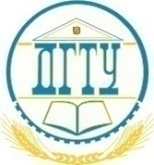            от «21» января  2022 г.                       г. Ростов-на-Дону №РезультатФИУчебное заведениеНоминация1Диплом I степени Левицкий НикитаМБОУ «Гимназия № 25» 6 класс (английский язык)«Моя территория европейских и азиатских языков и культур» Конкурс проектов2Диплом II степени Ковальчук АлександраМБОУ «Гимназия № 25» 6 класс (английский язык)«Моя территория европейских и азиатских языков и культур»Конкурс проектов